Introduzione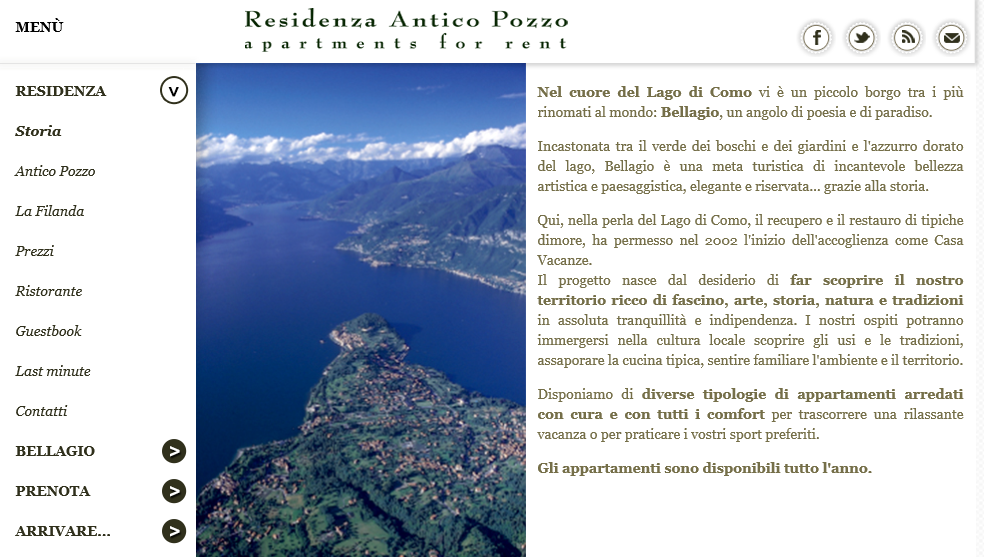 Análisis del tipo de texto, de la temática y del paratexto (en especial la foto) Semejanzas con el españolLa mayoría de las palabras de estos textos son transparentes para un español, como lo atestiguan las palabras del nombre del sitio (il pozzo / el pozo)  y de la primera frase: lago, modo, angolo, poesi, paradisoTambién aparecen palabras italianas conocidas: piccoloAyuda de las correspondencias grafo-fonológicasEl grafema “ch” se pronuncia /k/: boschi /boski/Correspondencias grafo-fonológica interlingüísticas El italiano suele tener consonantes más sordas: antico / antiguo, scoprire / descubrir, assaporare / saborear, potranno / podrán, dorato / dorado, tutto / todo, ospiti / huespedesCorrespondencias morfológicasEl prefijo “s” se corresponde con el sufijo español “des”: scoprire / descubrirSemejanzas con el francésAlgunas palabras se parecen (más) al francés: cuore / coeur / corazón, dimore / demeures / moradas, accoglienza / accueil / acogida, vacanze / vacances/ vacacionesUtilización del contexto (aquí una parte de la frase) para inferir el sentido de una palabra: arredati en “appartamenti arredati con cura”  decorados, amuebladosEstudiarlas marcas de plural: i (a menudo en masculino); a veces, e en femenino.el significado de algunas preposiciones : in  nel, nello, nella / en el, en la ,  tra / entre Ristorante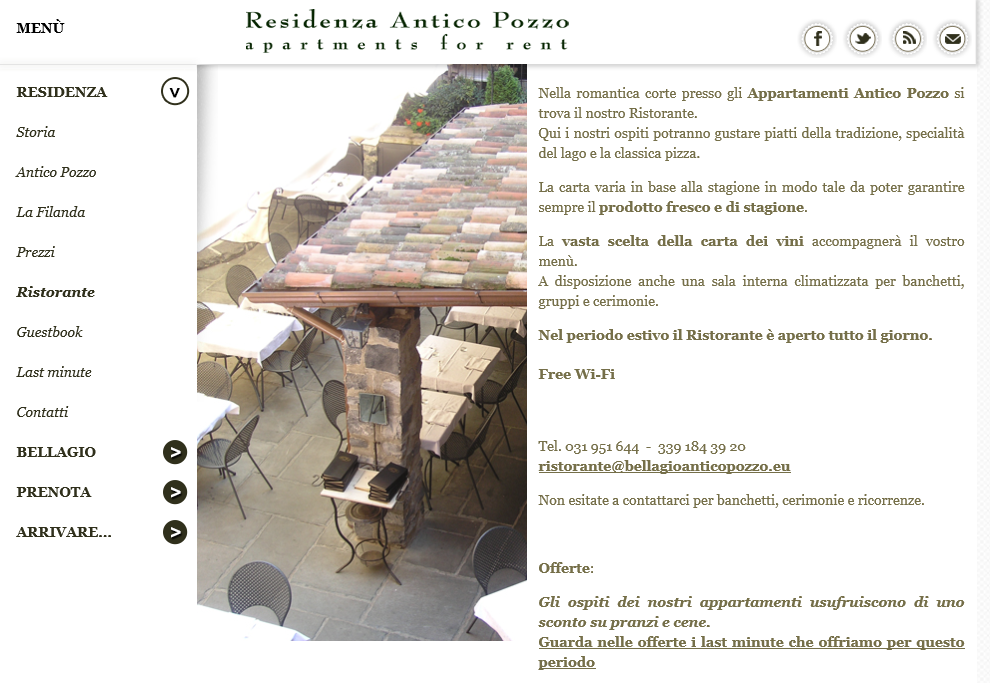 Como en el texto anterior los alumnos se podrán apoyar enel análisis del tipo de texto, de la temática y del paratexto (en especial la foto) las semejanzas con el españolAyuda de las correspondencias grafo-fonológicasEl grafema “ch” se pronuncia /k/: banchetti /banketti/Correspondencias grafo-fonológica interlingüísticas El italiano suele tener consonantes más sordas: poter / poder, aperto / abiertoA los grafemas pia, pio, pie se corresponden muchas veces los grafemas pla o lla, plo o llo, ple o lle: piatto / platoAdemás el italiano no tiene tantos diptongos como en español: aperto / abiertoCorrespondencias morfológicasEl prefijo “s” se corresponde con el sufijo español “des”: sconto / descuento Semejanzas con el francésAlgunas palabras se parecen (más) al francés: corte / cour / patio, si trova / se trouve / se encuentra, presso / près /cerca de, giorno / jour / día, esitare / hésiter/ dudar enUtilización del contexto (aquí una parte de la frase) para inferir el sentido de una palabra: scelta en “la vasta scelta della carta dei vini”   selecciónpranzi  en “uno sconto su pranzi e cene”  almuerzos y cenasci en contattarci  -nosAppartamenti 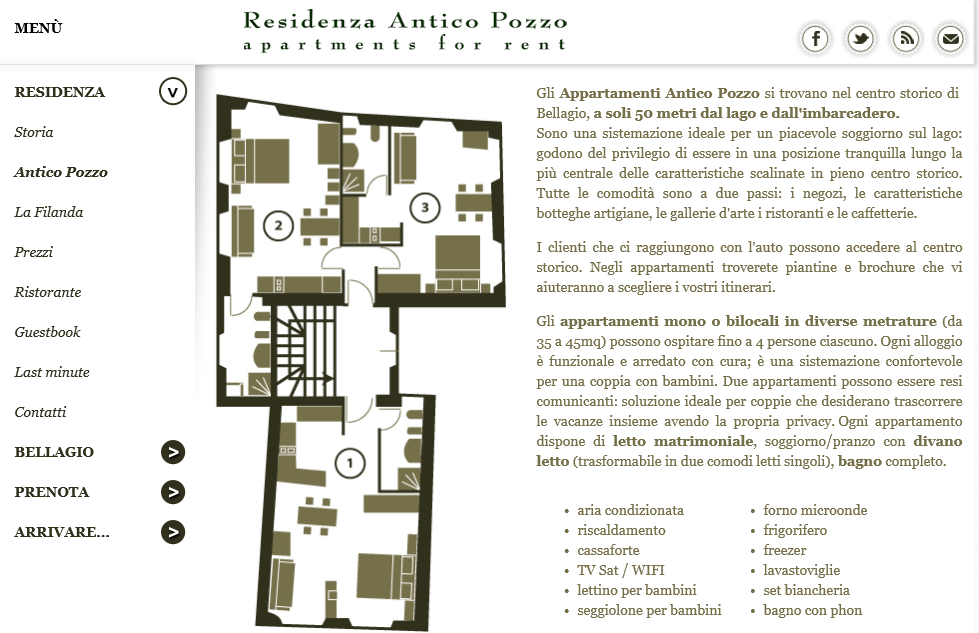 Como en el texto anterior los alumnos se podrán apoyar enel análisis del tipo de texto, de la temática y del paratexto (en especial la foto) las semejanzas con el españolAyuda de las correspondencias grafo-fonológicas Los grafemas “cia, cio” se pronuncian como “cha” y “cho” en español: ciascuno / fr chacunCorrespondencias grafo-fonológica interlingüísticas El italiano suele tener consonantes más sordas: aiutare / ayudarA los grafemas pia, pio, pie se corresponden muchas veces los grafemas pla o lla, plo o llo, ple o lle : pieno / pleno, lleno, coppia / fr coupleAdemás el italiano no tiene tantos diptongos como en español: aperto / abiertoCorrespondencias morfológicasEl sufijo “evole” se corresponde con el sufijo español “able”: confortevole / confortableSemejanzas con el francésAlgunas palabras se parecen (más) al francés: longo / le long de /a lo largo de, la piu centrale / la plus centrale / la más central, brochure / brochures / prospectos, bottegha / boutique/ tienda, raggiungono / rejoignent / llegan a, ciascuno / chacun / cada uno, coppia / couple / pareja, insieme / ensemble / juntos, letto / lit/ camaUtilización del contexto (aquí una parte de la frase) para inferir el sentido de una palabra: fino en “fino a 4 persone”  hasta 4 personasAnálisis morfológico de las palabras y utilización del contextometrature en appartmenti in diverse metrature  metro  medidas, tamaños riscaldamento en aria condizionata,  riscaldamento  caldo  calefacción lavastoviglie en frigorífero,  freezer, lacastoviglie  lava  lavavajillas 